АДМИНИСТРАЦИЯ НИКОЛАЕВСКОГО СЕЛЬСОВЕТА САРАКТАШСКОГО РАЙОНА ОРЕНБУРГСКОЙ ОБЛАСТИП О С Т А Н О В Л Е Н И Е____________________________________________________________________27.06.2023			с. Николаевка		        № 31-пВ соответствии с Федеральным  законом  от 25.12.2008. N 273-ФЗ «О противодействии коррупции», Федеральным законом от 05.04.2013 N 44-ФЗ «О контрактной системе в сфере закупок товаров, работ, услуг для обеспечения государственных и муниципальных нужд», руководствуясь Уставом муниципального образования Николаевский сельсовет Саракташского района Оренбургской области: 1. Внести изменения в Положение о взаимодействии ответственных   лиц за предупреждение коррупции при осуществлении закупок в администрации Николаевского сельсовета Саракташского района Оренбургской области с иными должностными лицами (специалистами) по вопросам выявления личной заинтересованности служащих (работников), которая приводит или может привести к конфликту интересов при осуществлении закупок(далее – Положение), утвержденное постановлением администрации Николаевского сельсовета Саракташского района Оренбургской области от 01.03.2023№ 5-пследующие изменения: 1.1. Пункт 2.3. Положенияизменить и изложить в следующей редакции:«2.3. Результаты проверки представляются руководителю заказчика в срок не позднее чем за два дня до даты, не ранее которой может быть заключен контракт в соответствии с Федеральным законом от 05.04.2013 № 44-ФЗ, по форме согласно приложению №2 к настоящему Положению.».2. Постановление вступает в силу после дня его официального опубликования и подлежит размещению на официальном сайте администрации Николаевскогосельсовета. 3. Контроль за его исполнением настоящего постановления оставляю за собой.Глава муниципального образования	Николаевскийсельсовет             			                       Т.В. КалмыковаРазослано: прокуратуре, официальный сайт администрации сельсовета, бухгалтерии сельсовета, 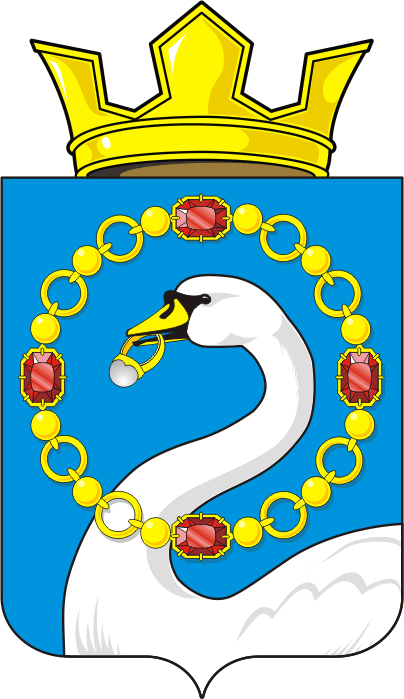 О внесении изменений в Положение о взаимодействии ответственных   лиц за предупреждение коррупции при осуществлении закупок в администрации Николаевского сельсовета Саракташского района Оренбургской области с иными должностными лицами (специалистами) по вопросам выявления личной заинтересованности служащих (работников), которая приводит или может привести к конфликту интересов при осуществлении закупок, утвержденное постановлением администрации Николаевского сельсовета Саракташского района Оренбургской области от 01.03.2023№ 5-п